Рег.номер: 6.18.1-01/3108-03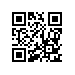 Дата регистрации: 31.08.2020Об утверждении состава аттестационной комиссии и секретаря аттестационной комиссии на 2020/2021 учебный год для образовательной программы «Управление исследованиями, разработками и инновациями в компании» кафедры менеджмента инновацийПРИКАЗЫВАЮ:Утвердить аттестационную комиссию и секретаря аттестационной комиссии для образовательной программы магистратуры «Управление исследованиями, разработками и инновациями в компании», направления подготовки 27.04.05 Инноватика, кафедры менеджмента инноваций, очной формы обучения в следующем составе:Председатель – к.э.н., доцент кафедры менеджмента инноваций, Савелёнок Евгений АлексеевичЧлены комиссии:- Дуненкова Е.Н., к.э.н., доцент кафедры управления инновациями ГУУ, - Титов С.А., к.э.н., профессор кафедры менеджмента инноваций НИУ ВШЭ.Секретарь – Ломаева М.П., менеджер образовательной программы.Заведующий кафедрой							   И.Р. Агамирзян